Il est interdit aux candidats de signer leur composition ou d'y mettre un signe quelconque pouvant indiquer sa provenance.Baccalauréat ProfessionnelSYSTÈMES ÉLECTRONIQUES NUMÉRIQUESChamp professionnel : Alarme Sécurité IncendieDurée 4 heures – coefficient 5Notes à l’attention du candidatLe sujet comporte 4 parties différentes :partie 1 : mise en situation avec présentation du projet d’installation ;partie 2 : questionnement tronc commun ;partie 3 : questionnement spécifique, lié au champ professionnel ;partie 4 : documents réponses.Vous devez répondre directement sur les documents du dossier sujet dans les espaces prévus, en apportant un soin particulier dans la rédaction des réponses aux différentes questions.Vous ne devez pas noter vos nom et prénom sur ce dossier hormis dans la partie anonymat en haut de cette page.Vous devez rendre l’ensemble des documents du dossier sujet en fin d’épreuve.L’usage de tout modèle de calculatrice, avec ou sans mode examen, est autorisé.Dès que le sujet vous est remis, assurez-vous qu’il est complet.Partie 1 : mise en situation et présentation du projet	Le sujet portera sur l'étude des installations techniques autour du snow park d’une station de ski.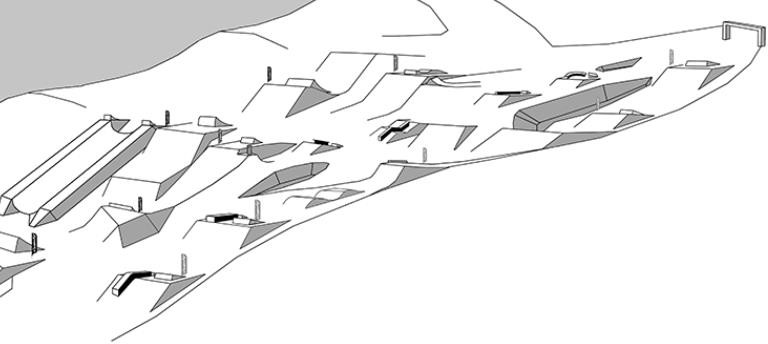 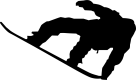 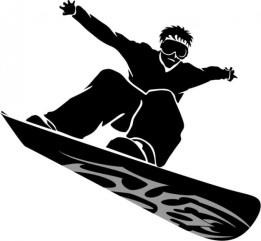 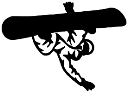 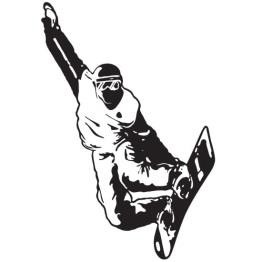 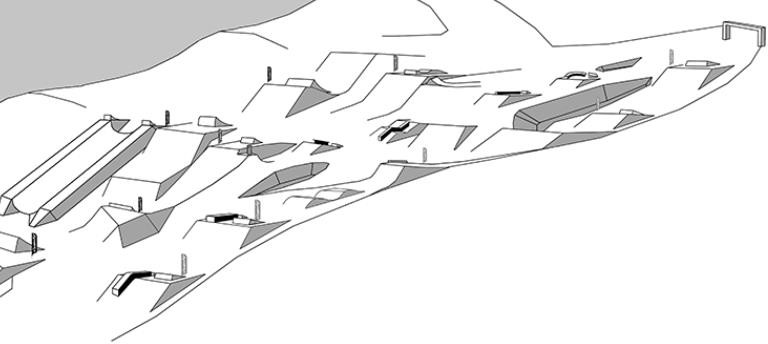 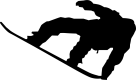 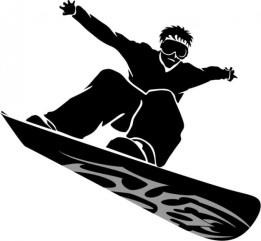 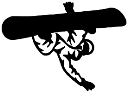 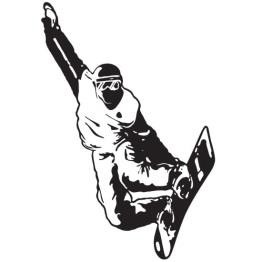 Présentation du projetLe snow park de la station de ski est composé de différents éléments permettant les nouveaux types de glisse. Un espace freestyle « slopestyle » permet de réaliser différentes acrobaties. Au bas du snow park,  un bâtiment contient différents espaces (espace de vente des forfaits, espace de détente : cool zone, local technique, etc.). Le snow park est bordé par une remontée mécanique type télésiège, il est sonorisé sur toute sa longueur. L’espace « cool zone » du bâtiment, associé à sa terrasse, permet aux usagers (skieurs, surfeurs, etc.) de revoir les vidéos tournées par les caméras IP du snow park et d’échanger sur les pratiques sportives.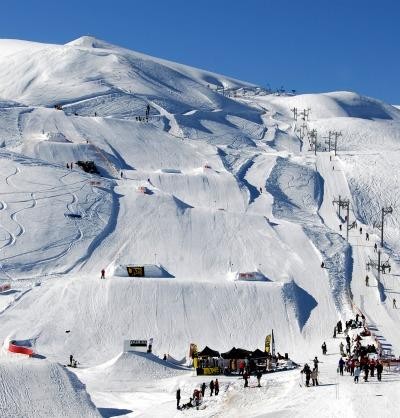 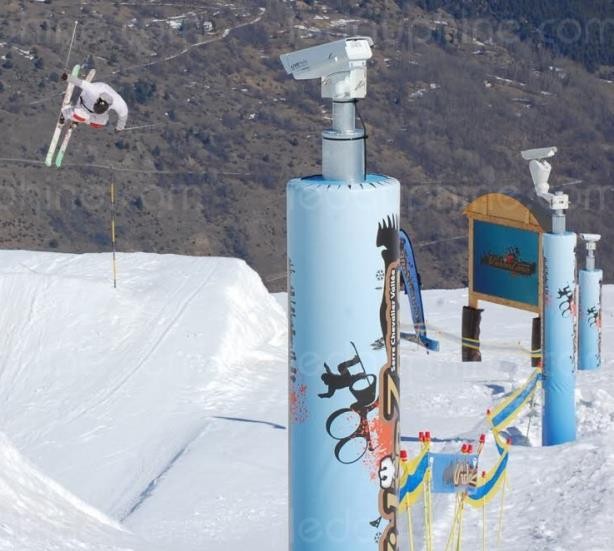 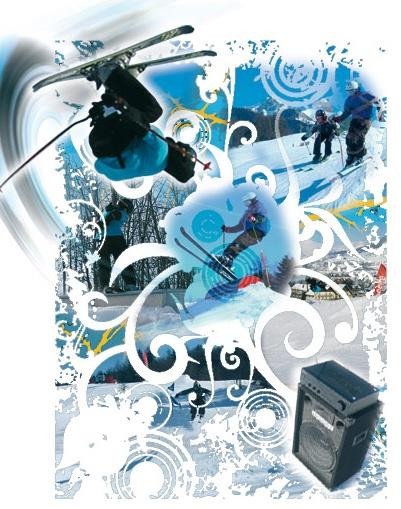 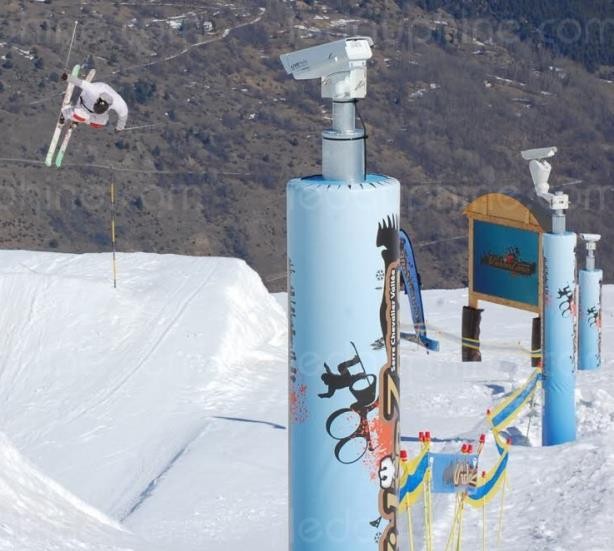 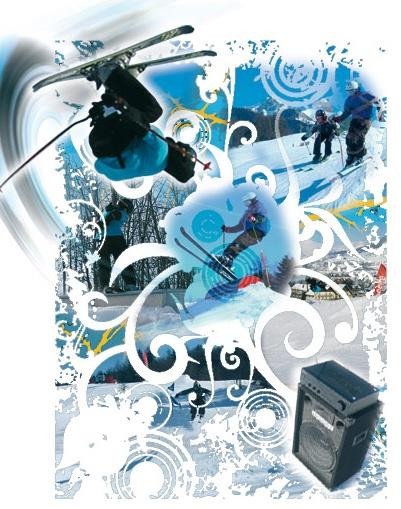 Mise en situation par champ techniqueTélécommunications et réseauxLe bâtiment situé en bas du snow park est équipé d'une "box" professionnelle qui, associée à un pare feu, permet le routage de données à caractère privé ou professionnel par intranet et/ou internet.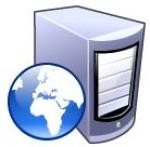 Le réseau informatique est composé de sous-réseaux sécurisés : sous- réseau snow park, sous-réseau gestion forfaits, sous-réseau office tourisme, etc.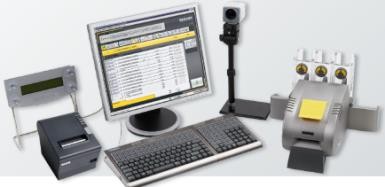 Les applications sont liées au pilotage, à la configuration, au paramétrage, au contrôle, à la supervision de différentes applications (gestion / comptabilité, caméras, diffusion de spots publicitaires, etc.).Alarme sécurité incendieLe bâtiment situé en bas du snow park doit être équipé d’un système de sécurité incendie (en raison de l’accès du public).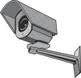 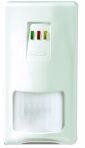 Certaines zones (espace de vente de forfaits, régie technique, espace cool zone, etc.) sont placées sous alarme intrusion.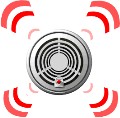 L'accès aux casiers à skis, actuellement libre, devra être limité aux seuls skieurs portant un badge magnétique.Pour assurer la sécurité des skieurs, l’installation d’un système de vidéosurveillance est envisagée.ÉlectrodomestiqueLe bâtiment situé en bas du snow park dispose d’une salle de repos équipée d’un lave-vaisselle et d’un four micro-ondes. Cette pièce  permet aux salariés des caisses des remontées mécaniques de la station de prendre leurs repas sur leur lieu de travail.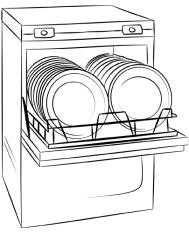 Audiovisuel multimédiaL’espace «cool zone» permet aux riders, snowboarders, skieurs d’avoir un espace de détente pour écouter de la musique, revoir leurs exploits, figures, via un système de vidéo projection associé à différents équipements multimédias.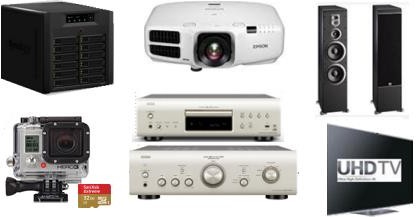 Les caméras embarquées (personnelles ou louées) des skieurs peuvent être visionnées en connexion Wi-Fi ou via un PC portable.Cette zone est équipée de :un lecteur CD Denon DCD-1510 AE ;un vidéoprojecteur EPSON EB-G6250W ;un écran de projection LUMENE fixe 172 x 305 cm (16/9) ;un PC portable ASUS N550JV-CN305H ;un amplificateur Denon PMA-1510AE ;une paire d’enceintes JBL ES90 ;une infrastructure réseau filaire avec un point d’accès Wi-Fi.Par ailleurs, l’évolution de l’installation audiovisuelle a entrainé l’acquisition des équipements suivants :un téléviseur Samsung UHD SMART 3D UE55F9000 ;un lecteur Blu-ray MARANTZ, UD5007 ;un serveur NAS Synology DiskStation DS3612xs.Audiovisuel professionnelLa régie son au bas du snow park contient l’ensemble de la sonorisation (amplificateur, microphone, etc.) nécessaire à la diffusion de musique d’ambiance et d’animation sous plusieurs zones.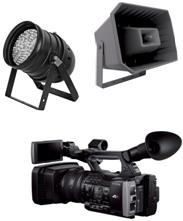 Des diffuseurs sonores externes sont fixés sur les pylônes de la remontée mécanique qui bordent l’espace de glisse free-style. Les diffuseurs internes sont placés dans le bâtiment.Une commande d’éclairage permet de diffuser une ambiance lumineuse agréable.Un caméscope/appareil photo permet de saisir les meilleurs instants offerts par les sportifs de haut niveau.La désignation des matériels utilisés est rassemblée dans le tableau ci-dessous :L’installation de sonorisation met en œuvre :des enceintes acoustiques montées en plafond (ceiling speakers) pour les zones 2, 3, 4 et 5 ;des projecteurs de son (sound projector) pour la zone 1.Le système de distribution du signal audio choisi est dit « à tension constante ». Un choix a été opéré et a conduit à opter pour une ligne 100 V.Le caméscope utilisé pour filmer les séquences sportives est un modèle Sony FDR-AX1E. Les projecteurs LED et la machine à effet neige sont commandés par une régie DMX.La désignation des matériels utilisés est rassemblée dans le tableau ci-dessous :Électronique embarquée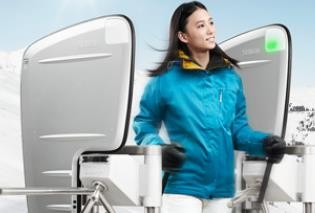 Les pistes sont munies de systèmes de chronométrage qui permettent de comptabiliser les temps. Les temps de descente sont affichés via des écrans.Le dispositif de vérification des forfaits est basé sur la technologie RFID.Les contrôles d’accès aux remontées mécaniques sont réalisés au moyen de portiques « Freemotion Gate basic » de marque Skidata,les forfaits de cette station de ski sont de type Keycard basic (tag) ;l’encodeuse pour les caisses a pour référence « coder Unlimited Desk 1S/3S ».Le chronométrage est réalisé avec un équipement de marque ALGE, constitué de :balises radio (TED TX 400) ;un système de chronométrage (Timy2).Partie 2 : questionnement tronc commun	Télécommunications et réseauxÉtude des caméras dômes réseaux PTZ AXIS Q6035/-ELe choix de ces caméras repose sur 4 raisons principales :une résolution élevée (HDTV) ;une alimentation PoE ;une bonne résistance au vandalisme ;une grande résistance au froid et à l’humidité.Elles sont installées sur les pistes ainsi qu’en ville et sont connectées de manière filaire aux ports PoE des switchs Cisco 2960.Question 2.1.1Donner la signification de l’acronyme PoE. Expliquer l’intérêt de la technologie PoE.Question 2.1.2Cocher le(s) débit(s) utilisable(s) par cette caméra.Étude des câbles reliant les camérasLe  câble  réseau  reliant  la  caméra  au  switch  est  un  câble  de marque Nexans	SF/UTP AWG24 LSZH+PE (cf. ANNEXE N°2)Question 2.1.3Donner sa catégorie et sa fréquence maximale d’utilisation.Question 2.1.4Cocher le(s) débit(s) que ce câble est capable de supporter.Question 2.1.5Cocher la (les) bonne(s) réponse(s) pour la constitution du câble.Question 2.1.6Le câble assure certaines protections.Cocher la (les) bonne(s) réponse(s) :Étude du réseau fibre optique (cf. ANNEXE N°3)La fibre optique (dénomination MD SP694 –FIBRE OPTIC CABLE - 72*SM) a été choisie pour les qualités suivantes :haute résistance mécanique ;résistance aux basses températures ;protection anti-rongeur ;non propagation du feu.Question 2.1.7Donner le nombre maximal de tubes constituant ce câble.Question 2.1.8Donner le nombre maximal de fibres constituant chaque tube et calculer le nombre total de fibres présentes.Question 2.1.9Compléter le tableau ci-dessous.Alarme sécurité incendie (cf. ANNEXE N°5)Le bâtiment est un magasin situé au pied du snow park. Il apporte un cadre chaleureux aux touristes et participants. Le bâtiment a une capacité d’accueil maximale de 150 personnes.Le CCTP (Cahier des Clauses Techniques Particulières) précise les contraintes liées à l’installation du Système de Sécurité Incendie (S.S.I.). Vous trouverez des extraits ci-dessous.Exploitation du S.S.I.Les espaces réservés au public sont isolés des espaces privés du personnel pour garantir une protection contre l’incendie. L’équipement d’alarme est installé dans le local technique.La détection est effectuée à partir des déclencheurs manuels d’alarme implantés à chaque issue qui s’ouvre vers l’extérieur.Question 2.2.1Cocher la fonction principale d’un S.S.I.Question 2.2.2Déterminer la spécificité de l’établissement, c'est-à-dire sa nature et son type en complétant le tableau suivant.Question 2.2.3Rappeler la capacité d’accueil maximale dans le bâtiment.Question 2.2.4Déduire la catégorie du S.S.I en fonction de l’effectif et indiquer le type d’équipement d’alarme associé.Question 2.2.5Déterminer la composition de l’équipement d’alarme (alimenté sur secteur) à installer.Question 2.2.6Indiquer les caractéristiques du câble C2 pour le raccordement des DM (nombre de paires, section et comportement au feu).Question 2.2.7Indiquer les caractéristiques du câble CR1 pour le raccordement du diffuseur sonore (nombre de paires, section et comportement au feu).Électrodomestique (cf. ANNEXE N°7)Le lave-vaisselle de la zone de repos des salariés des remontées mécaniques étant en panne, vous intervenez pour installer et configurer le nouveau lave-vaisselle Miele G1344.Question 2.3.1Indiquer la valeur à programmer pour le réglage de l’adoucisseur sachant que la compagnie distributrice dont dépend la station de ski indique un degré de dureté d’eau de 43°f.Question 2.3.2Préciser la raison pour laquelle la porte du lave-vaisselle doit être ouverte à moitié lors du remplissage du réservoir à sel.Question 2.3.3Trouver la quantité de sel régénérant qu’il faut mettre dans le lave-vaisselle lors de la première mise en service.Question 2.3.4Indiquer l’opération à effectuer immédiatement après avoir rempli le réservoir à sel.Question 2.3.5Donner la raison pour laquelle la diode « Sel » reste allumée après avoir rempli le réservoir.Question 2.3.6Déterminer la capacité du réservoir de produit de rinçage.Audiovisuel multimédia (cf. ANNEXE N°8)La station de ski propose un service de location de caméra HD GoPro Hero3 White Edition (un modèle de caméra miniature antichoc et étanche). Les skieurs peuvent récupérer leurs images soit en achetant la carte SD, soit en les transférant via un câble USB fourni gratuitement, soit en achetant un montage sur support DVD ou téléchargeable depuis une plateforme internet.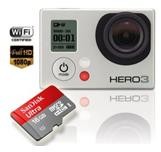 Cette caméra dispose de paramètres par défaut qui permettent à tout individu de réaliser aisément des séquences HD. Néanmoins Il est important de respecter quelques critères dans le choix des cartes mémoires.Un skieur souhaite réaliser un  film  de  ses  exploits  en  PAL  720p  à 25 images par seconde puis le diffuser sur YouTube afin de partager ce moment.Question 2.4.1Donner la résolution maximale en mode vidéo de la caméra GoPro HD Hero3 White Edition.Question 2.4.2Indiquer s’il est possible de filmer en mode 720p à 25 ips.Question 2.4.3PAL et NTSC sont deux standards de codage du signal vidéo analogique en couleur.Rechercher le standard vidéo à utiliser pour réaliser le film souhaité.Question 2.4.4Donner la signification des termes suivants: H.264, MP4.Question 2.4.5Citer les différentes normes de cartes mémoires compatibles avec cette caméra.Un skieur souhaite exporter sa vidéo sur YouTube, il utilise pour cela le logiciel GoPro studio. La capture suivante indique les différents réglages effectués sur le logiciel.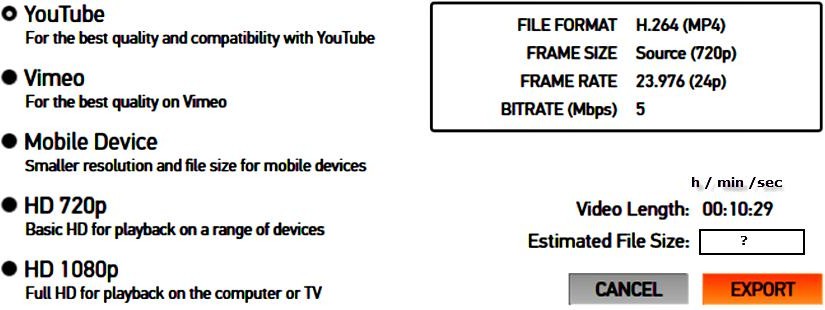 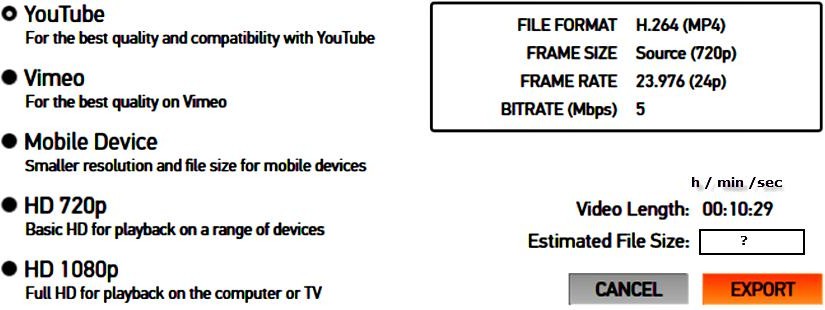 Question 2.4.6Compléter le tableau suivant à partir de la capture d’écran ci-dessus :Question 2.4.7Calculer la taille en Mio de la séquence vidéo à exporter à partir des données de la capture d’écran précédente.On rappelle : (1Mio= 1024 kio, 1kio = 1024 octets, 1 octet = 8 bits)Audiovisuel professionnelLa station emploie un animateur chargé de commenter et filmer en haute définition les performances des sportifs. L’animateur est également chargé d’installer une ambiance propice à la détente.Pour y parvenir, l’animateur utilise une régie de lumière DMX située dans le local technique qui permet de piloter une machine à effet neige ainsi que des projecteurs à LED.La régie dispose d’une ouverture vitrée avec vue panoramique sur le snow park, ce qui permet d’observer les sportifs et de diffuser les commentaires simultanément sur l’ensemble des zones de la station grâce à l’amplificateur mélangeur MA247 et l’amplificateur PA2240BP. L’animateur utilise un microphone électrostatique ME 35 adapté à la sonorisation.Le lecteur musical professionnel multi-source PCR3000R produit la musique pour l’ensemble des zones.Question 2.5.1Compléter le tableau ci-dessous en prenant soin d’utiliser les repères lisibles sur la documentation constructeur du lecteur PCR3000R (face arrière = rear panel) visible en ANNEXE N°10.Question 2.5.2Déterminer la directivité du microphone ME 35 à l’aide du diagramme polaire visible en ANNEXE N° 11 et expliquer l’avantage d’utiliser un microphone de ce type de directivité.Question 2.5.3Relever le niveau d’atténuation à 500 Hz à 90° à l’aide du diagramme polaire du microphone.Question 2.5.4Pour la diffusion sonore sur la terrasse (zone 2), on utilise des enceintes MASK6T d’indice de protection IP64 (ANNEXE N°15).Déduire si l’enceinte peut être installée en extérieur. Justifier la réponseQuestion 2.5.5Dans la mise en situation, on peut lire que l’enceinte MASK6T s’utilise en 16 ohms (200 W). On peut donc utiliser 4 enceintes en parallèle sur un canal d’amplificateur standard 4 ohms.Justifier cette affirmation par un calcul.Question 2.5.6Expliquer la différence entre une enceinte active et une enceinte passive.Électronique embarquée (cf. ANNEXES N°12 et 13)Avec une fréquentation de 5 000 skieurs par jour, la station de ski a souhaité faire évoluer son contrôle d'accès pour diminuer les files d'attente et satisfaire les utilisateurs mais aussi pour mettre un terme aux fraudes.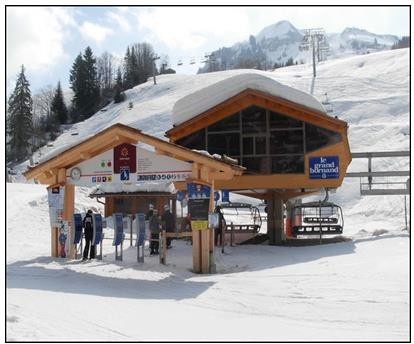 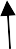 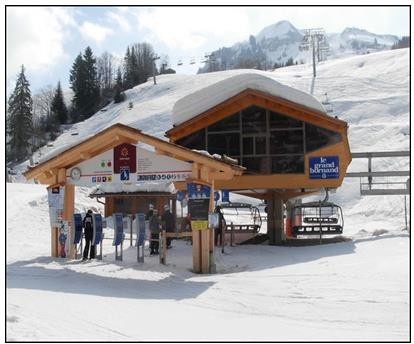 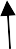 Aux  heures  de  pointe,  en  bas  des  pistes,  les  4 portiques du télésiège 4 places, doivent être capables   d'assurer   un    débit    passager    de   2 400 pers/heure.Les décideurs ont opté pour les bornes Freemotion Gate 'Basic' de SkiData associées aux keycard basic (tag) et à l’encodeuse Coder Unlimited Desk 1S/3S.Vous allez devoir valider leur choix. Question 2.6.1Déterminer la technologie choisie pour faire de l'identification électronique aux accès des remontéesmécaniques et préciser son principal avantage.Question 2.6.2Déterminer si le support de forfait utilisé, appelé « Keycard Basic », est passif ou actif.Question 2.6.3Pour s'identifier, le skieur doit placer son forfait dans sa veste du côté du lecteur (poche gauche), afin qu'il soit à proximité du lecteur intégré au portique.Donner la fréquence de fonctionnement du Tag sachant qu'il doit être facilement lu (contrainte longue portée de 100 cm maximum).Question 2.6.4Préciser les caractéristiques de cette fréquence de fonctionnement (distance d'utilisation, débit, perturbation et atténuation).Question 2.6.5Relever les caractéristiques de la keycard en complétant le tableau ci-dessous (répondre en français).Question 2.6.6Expliquer pourquoi il n’était pas possible d’utiliser un système (keycard + lecteur) ISO14443 dans le cas des forfaits de ski.Question 2.6.7Déterminer si le système permet  d'assurer le débit de skieurs aux heures de  pointe  pour  le  télésiège        4 places.Question 2.6.8D'après les caractéristiques du système d’identification électronique, énumérer trois points qui font que le système répond aux besoins de la station.Partie 3 : questionnement spécifique	Suite à un cambriolage et à des actes de vandalismes, le gérant est contraint par son assureur d’équiper les locaux d’un système de détection d’intrusion, d’un système de contrôle d’accès et d’un système de vidéosurveillance. L’ensemble des caractéristiques de l’installation est décrit dans le document d’analyse des risques présenté dans le dossier technique (ANNEXE N°16).Le sujet proposé traite les 3 parties :la détection intrusion ;le contrôle d’accès ;la vidéosurveillance.DÉTECTION INTRUSIONSur la base du document d’analyse des risques, vous devez justifier puis valider les solutions techniques retenues et réaliser des modifications en lien avec l’installation du système de détection intrusion.Question 3.1.1Compléter, d’après le document d’analyse des risques, la liste des matériels à installer pour le système de détection d’intrusion.Question 3.1.2Compléter le plan architectural du document réponse DR1 donné page 30, en dessinant les différents matériels manquants.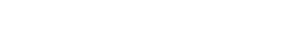 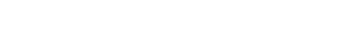 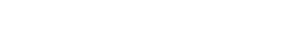 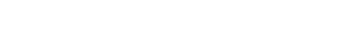 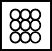 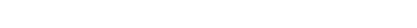 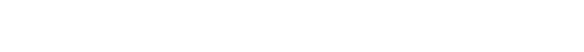 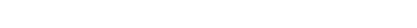 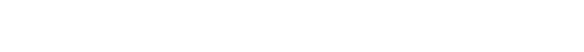 Sirène Intérieure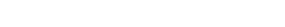 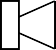 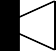 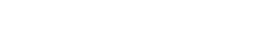 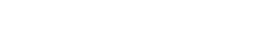 Question 3.1.3Déterminer, à partir du tableau de la question 3.1.1, le nombre d’entrées de zones nécessaires au câblage du système de détection d’intrusion.Question 3.1.4Déterminer si la centrale retenue dispose sur la carte mère de suffisamment d’entrées pour réaliser l’installation filaire. Justifier la réponse.Question 3.1.5Proposer une solution permettant le raccordement filaire de l’ensemble des détecteurs conformément aux prescriptions du document d’analyse des risques.Votre entreprise garantit un délai d’intervention de 12 h pour la maintenance du système de détection  d’intrusion.  L’installation  totale  consomme  en  mode  alarme  un  courant  proche  de    1 800 mA. Le choix de la batterie de secours de la centrale s’est porté sur une batterie de  12 V /       24 Ah.Question 3.1.6Déterminer la capacité de la batterie à installer afin de respecter un temps de maintien de l’alimentation minimum de 12 h conforme à la règle R81 et valider le choix de la batterie de secours.Question 3.1.7Associer par des flèches chaque type NFA2P avec sa définition.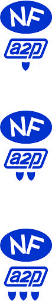 Question 3.1.8Justifier le choix fait par l’entreprise d’installer des matériels NFA2P de type 3.Question 3.1.9Citer les deux technologies de détection utilisées par ce détecteur.Question 3.1.10La distance maximale à couvrir pour la détection dans les locaux à protéger est de 12 m. On privilégiera une exploitation du canal de fréquence 9,9 GHz avec une fonction anti-masque (AM).Proposer un modèle de détecteur pouvant répondre à ces caractéristiques dans la gamme RK8xx de RISCO.Question 3.1.11L’iWISE DT AM dispose d’une fonctionnalité permettant de neutraliser l’excès d’émission de micro-ondes (MW) durant l’exploitation des locaux.Cocher le nom de cette fonctionnalité ainsi que la position du cavalier permettant de l’activer.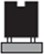 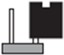 Le détecteur est équipé de cavaliers (jumpers) permettant de sélectionner des résistances internes pour le câblage en boucle équilibrée.Question 3.1.12Déterminer la valeur des résistances préconisées par le constructeur de la centrale CS-575 pour le câblage en boucle équilibrée.Question 3.1.13Effectuer ci-dessous le schéma de raccordement du détecteur IRP du local technique sur la zone 3 de la centrale CS575 et noircir la position des cavaliers J4 et J5.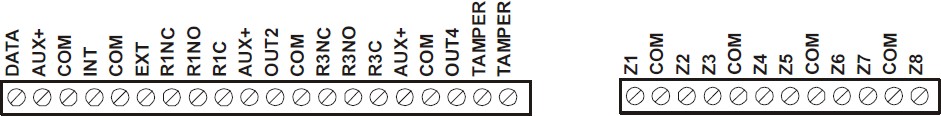 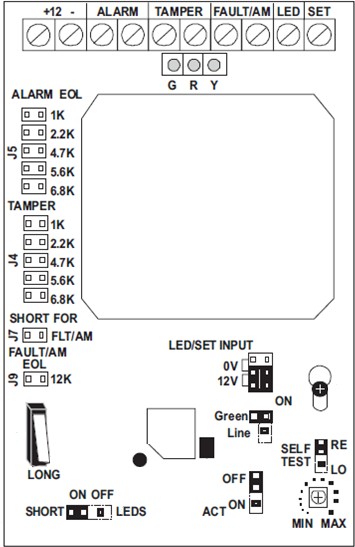 Note : « Tamper » indique l’autoprotection du boitier du détecteurAfin de préparer la centrale CS575 pour répondre à l’analyse des risques, votre employeur vous demande d’effectuer partiellement le paramétrage du système.Le premier code sera affecté au gérant et le deuxième à l’agent d’entretien M. MALOT. Question 3.1.14Compléter les éléments manquants et cocher les bonnes cases en fonction de l’analyse des risques.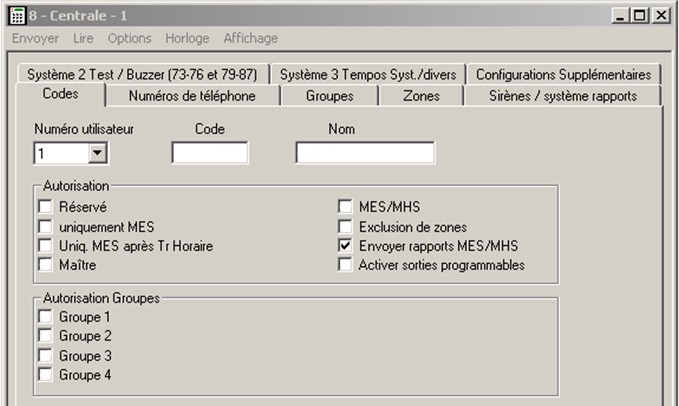 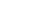 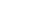 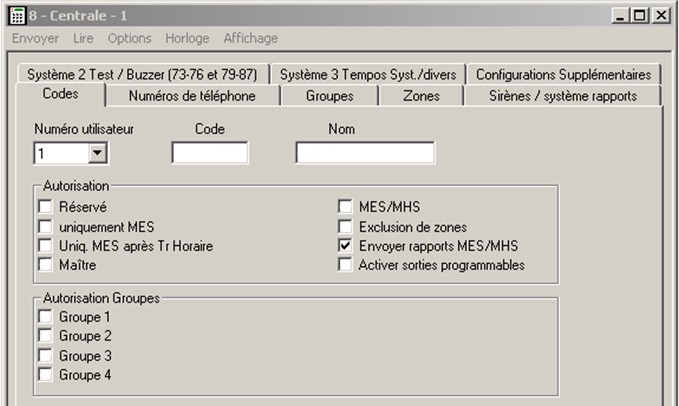 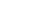 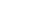 Question 3.1.15Compléter les éléments manquants et cocher les bonnes cases en fonction de l’analyse des risques.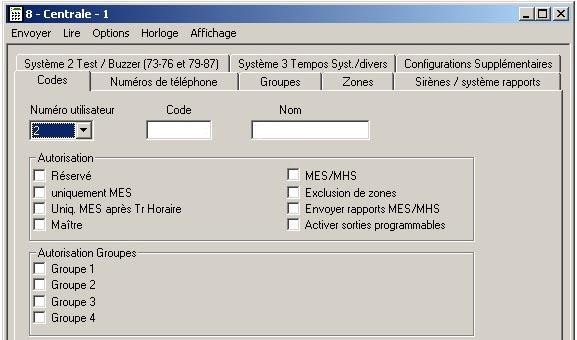 CONTRÔLE D’ACCÈS (cf. ANNEXES N°18, 19 et 20)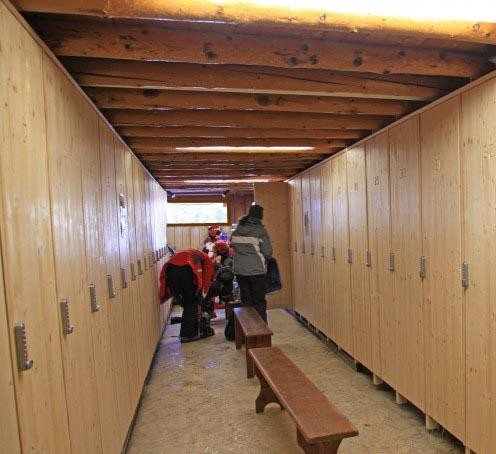 Suite à des dégradations sur des casiers à ski ainsi qu’une circulation suspecte d’individus n’ayant aucun casier à leur disposition, le gérant décide de faire installer un système de contrôle d’accès avec lecteurs de badges, de référence UAC3, au niveau des portes 1 et 2 d’accès du local à ski.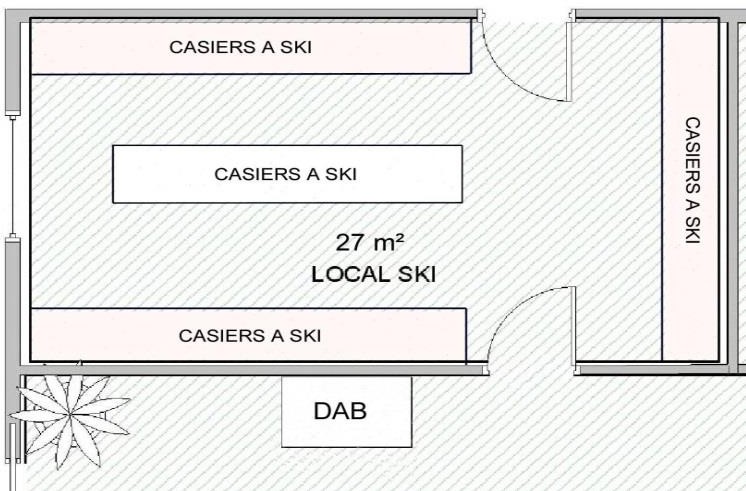 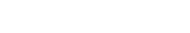 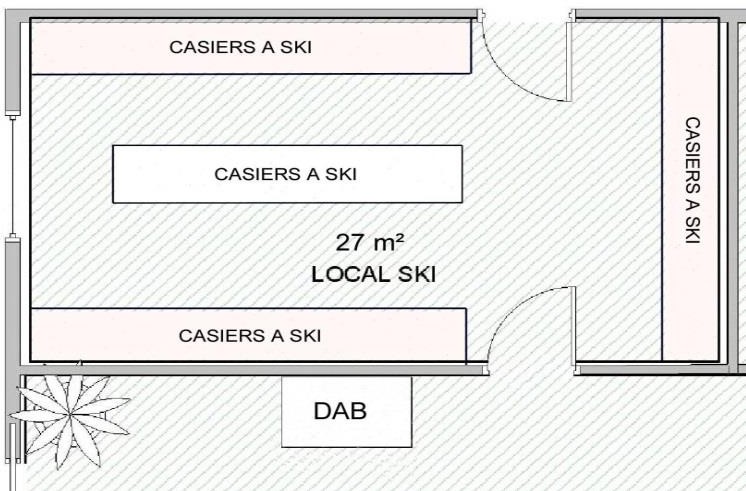 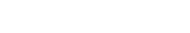 Question 3.2.1Compléter le plan architectural partiel ci-dessous en indiquant la position physique des matériels composant le contrôle d’accès à installer sur la porte donnant vers l’extérieur du bâtiment (porte 2).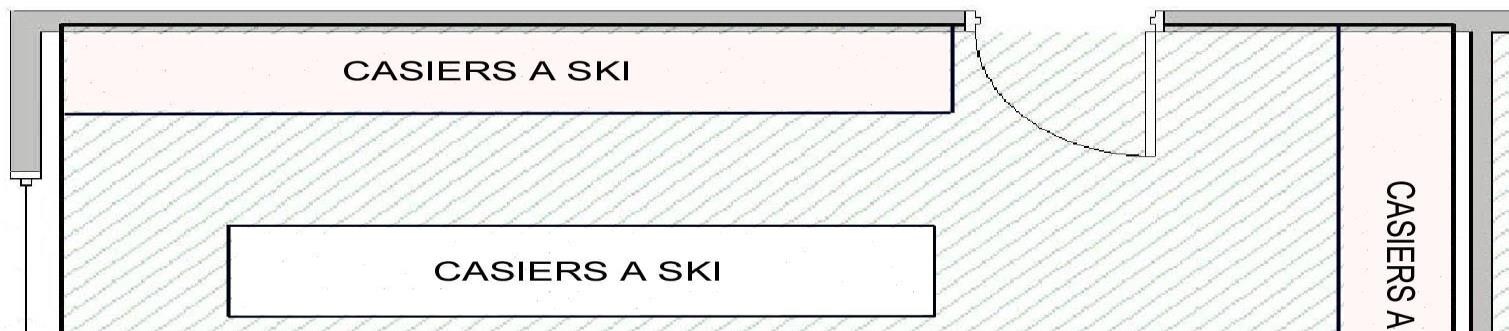 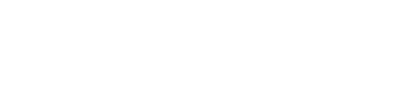 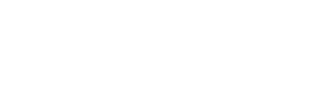 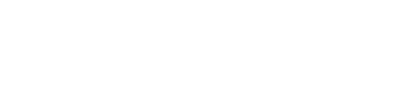 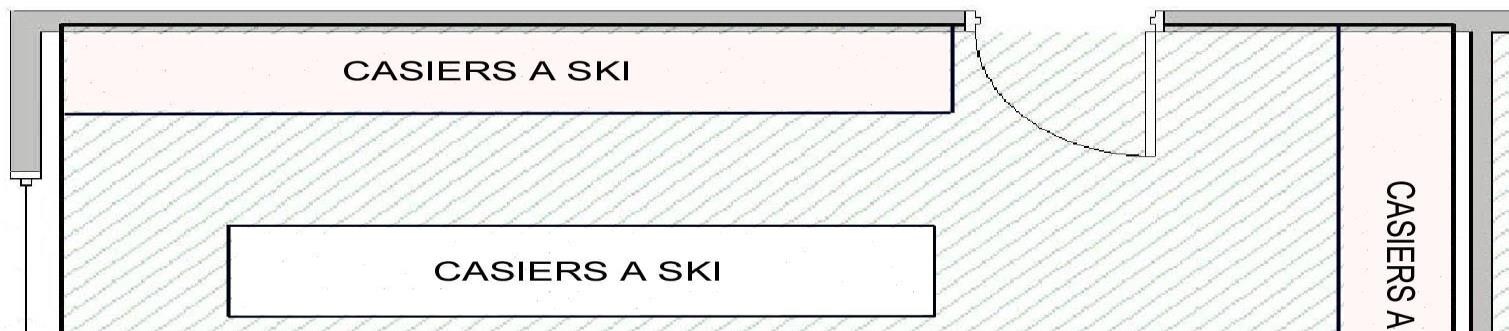 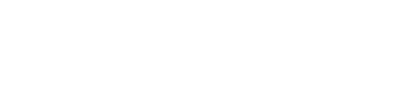 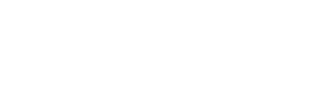 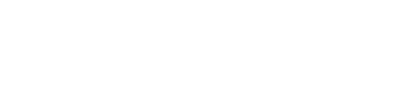 Légende à utiliser :lecteur de proximité ;ventouse à cisaillement ;bouton poussoir de sortie.Afin de faciliter la gestion du site dans l’utilisation des casiers, on vous demande d’établir un tableau d’affectation nominatif pour la programmation de la centrale UCA3.Question 3.2.2Compléter le début de la liste des skieurs en tenant compte du nombre de personnes (1 = personne seule ;  2 = couple ou 2 personnes ; 4 = famille). Indiquer les numéros affectés aux badges.Question 3.2.3Expliciter le rôle du badge maître.Question 3.2.4Donner les numéros des borniers de la centrale UCA3 sur lesquels sera connecté le lecteur de badge de la porte 1 (ANNEXE N° 19).Question 3.2.5Préciser le numéro de menu qui permet de programmer une temporisation d’un relais d’ouverture.Question 3.2.6Indiquer graphiquement l’affichage obtenu sur la centrale lorsqu’on présente un badge 027 programmé sur les portes 1 et 2.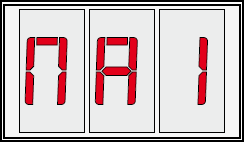 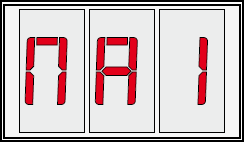 Le verrouillage / déverrouillage d’une porte est réalisé par une ventouse électromagnétique CZ3000H.R.V (ANNEXE N°21) fonctionnant en commande par rupture de courant sous 12 V.Question 3.2.7Indiquer la consommation de la ventouse et entourer la position des cavaliers pour choisir la bonne configuration.Question 3.2.8Entourer, sur le schéma ci-dessous, les bornes à utiliser pour commander la ventouse associée à la gâche de la porte 1.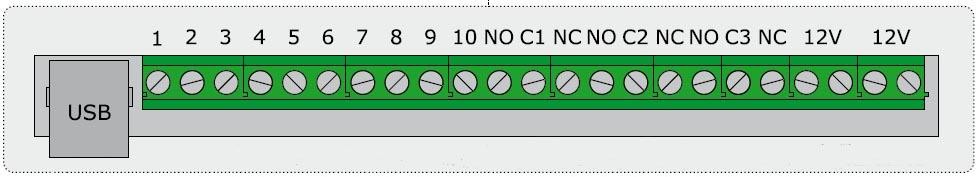 Question 3.2.9Indiquer le composant électronique à associer à la ventouse pour protéger la centrale contre les surtensions.L’alimentation auxiliaire BS60 est une alimentation 12 V continue régulée qui possède une batterie intégrée de 7 Ah. Cette dernière permettra l’alimentation en énergie de la ventouse en cas de panne du secteur.Question 3.2.10La ventouse qui fonctionne en rupture de courant, consomme 600 mA. Elle est en moyenne alimentée 9 h par jour.Déterminer la durée en heure du maintien de la ventouse lors d’une panne du secteur puis, justifier que l’autonomie fournie par la batterie du BS60 est conforme à l’accessibilité des locaux.Question 3.2.11Établir, sur le document DR2 en fin de sujet, le schéma de câblage de l’installation de la porte 2 en tenant compte des contraintes suivantes :le bouton poussoir qui permet l’ouverture de la porte depuis l’intérieur du local à ski n’est pas pris en compte ;ne pas utiliser le contact de porte intégré à la ventouse.VIDÉOSURVEILLANCELe bâtiment est équipé d’un système de vidéosurveillance IP qui filme et enregistre 24H/24H. Le visionnage et l’enregistrement s’effectuent sur un PC dédié. Les caméras utilisées pour la vidéosurveillance sont des modèles AXIS 1353 (ANNEXE N°22). Le synoptique est fourni ci-dessous :PC_CAM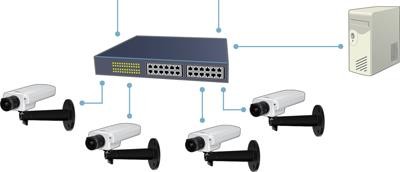 Cam1Cam2Cam3Cam4Vous devez, à partir de ce synoptique, réaliser l’implantation sur le schéma architectural et le paramétrage du réseau LAN 10/100 Mb/s.Question 3.3.1Donner la définition de l’acronyme "LAN".Question 3.3.2Placer et orienter judicieusement, à partir du document de l’analyse des risques, les 4 caméras sur le plan architectural (document DR1). Vous utiliserez le symbole ci-dessous :CAM x  x= 1, 2, 3 ou 4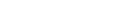 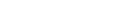 Question 3.3.3Trouver, dans la documentation de la caméra, l'adresse IP par défaut.Question 3.3.4Déduire, de l’adresse IP de la caméra, l’adresse du réseau ainsi que la valeur de son masque.Question 3.3.5Assigner aux caméras une adresse IP possible et valide.(IP PC_CAM : 192.168.0.15)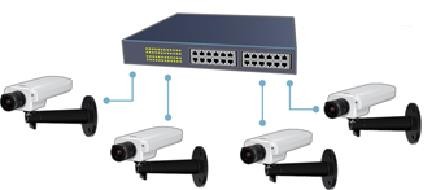 …… . …… . …… . ……IP Cam1 : …… . …IP Cam3 : …… . …… . …… . ……IP Cam2 : …… . …… . …… . ……Question 3.3.6Préciser les noms des logiciels permettant le paramétrage IP des caméras.Le gérant de la station désire stocker 7 jours de vidéos en SVGA. On rappelle que le taux de compression H264 est 1/600 et que le codage de la couleur s’effectue en 24 bits par pixel (True color). On se propose de vérifier que la capacité du disque dur installé de 200 Go est suffisante.Question 3.3.7Calculer la taille en Mbits d’une image obtenue par une caméra.Question 3.3.8Déterminer le flux vidéo (pour une caméra) en Mo/s pour 25 ips avant compression H264.Question 3.3.9Calculer, en tenant compte du taux de compression et de la durée d’enregistrement, la capacité du disque dur nécessaire à l’enregistrement des vidéos des 4 caméras.Question 3.3.10Valider le choix du disque dur installé dans l’enregistreur.Partie 4 : documents réponses	Document réponse DR1Questions 3.1.2 et 3.3.2.V1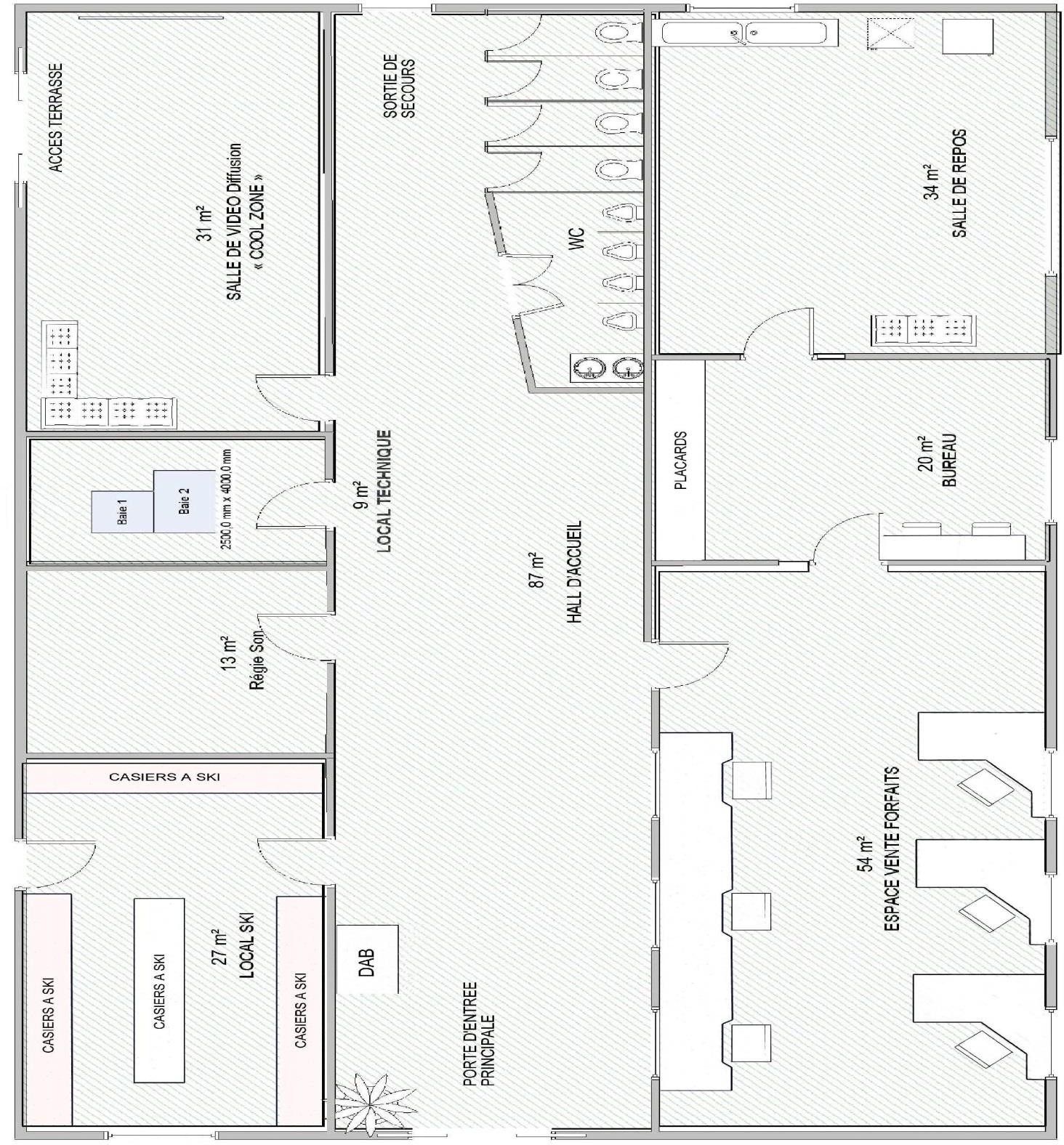 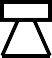 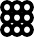 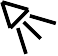 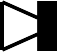 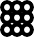 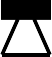 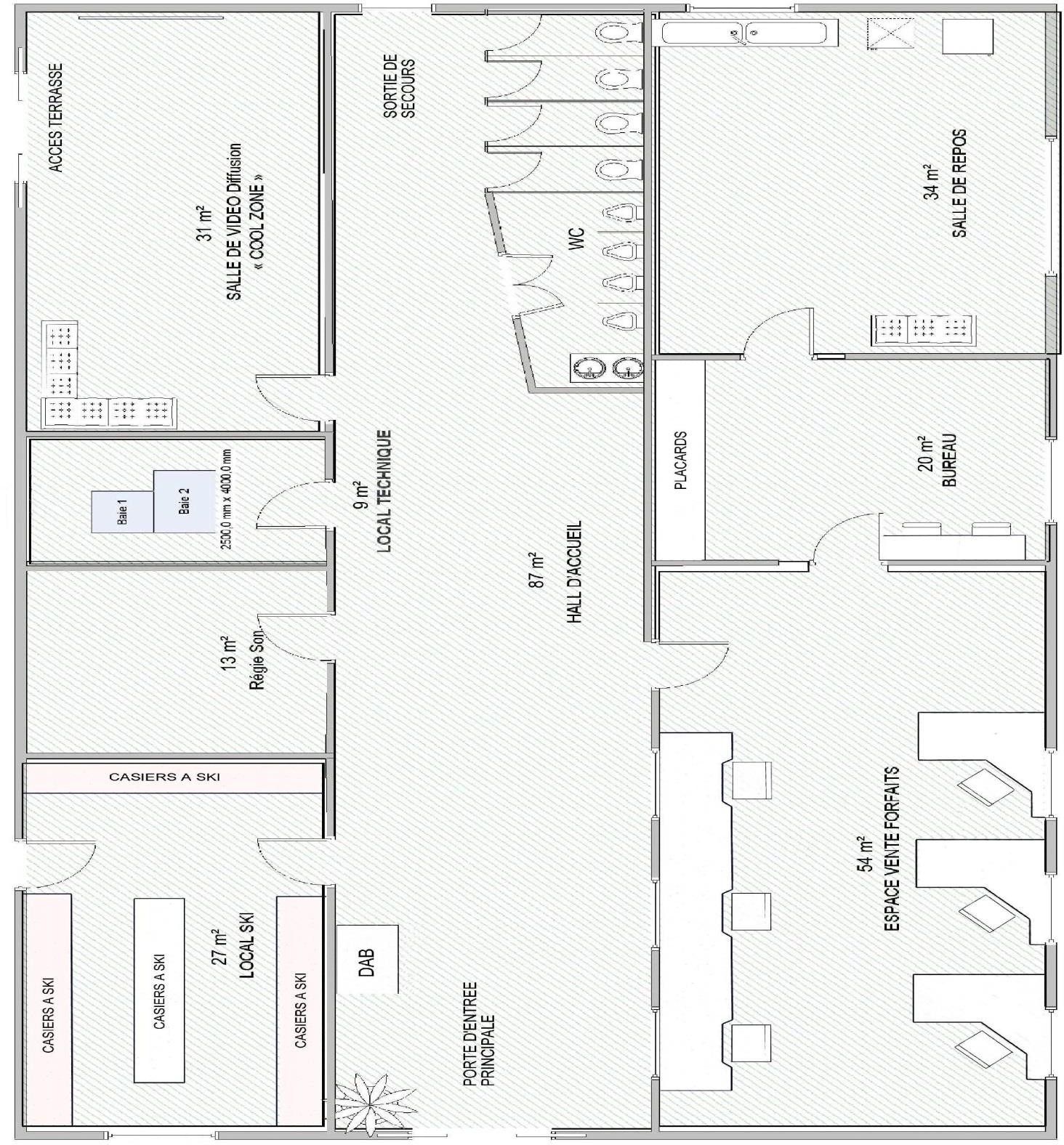 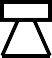 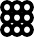 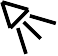 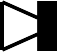 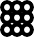 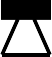 CLAV1CLAV2CTRLSIR1SIR3Document réponse DR2Question 3.2.11.UCA3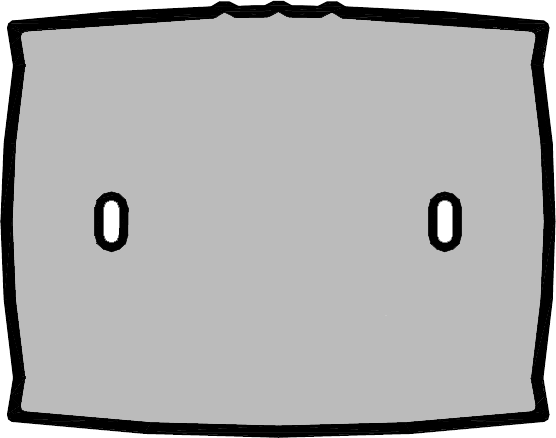 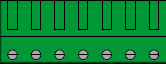 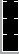 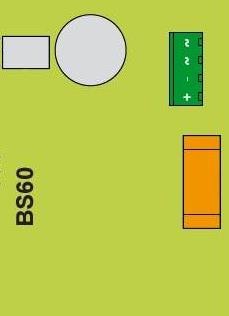 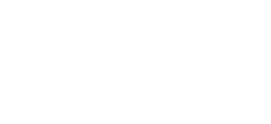 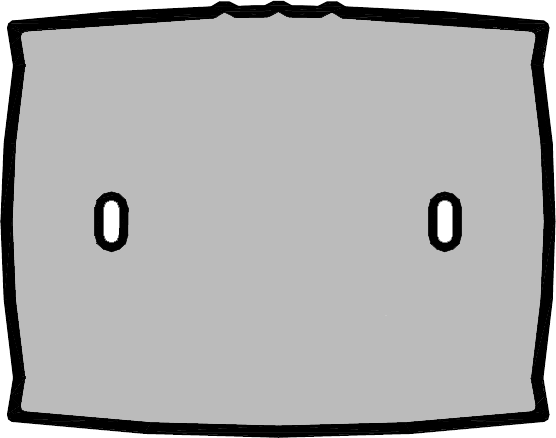 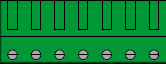 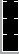 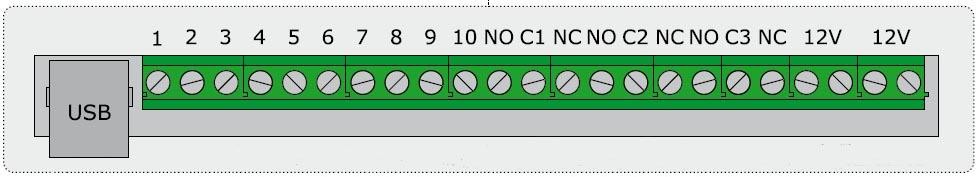 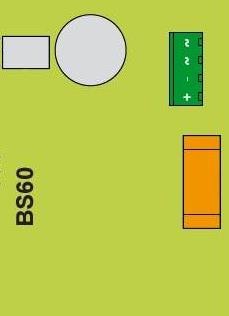 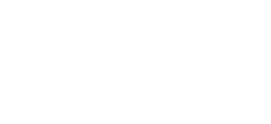 ALIMENTATION EXTERNE12VLECTEUR 1 DGLPLECTEUR 2 DGLPST112 V 1 4 5 3 2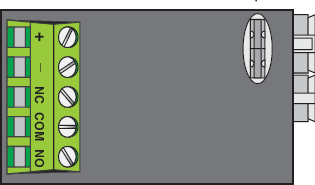 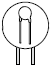 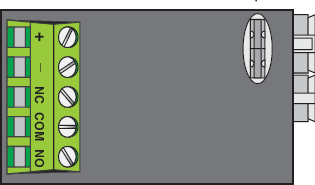 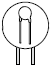 DANS CE CADREAcadémie :	Session : Juin 2018Académie :	Session : Juin 2018DANS CE CADREExamen : Baccalauréat Professionnel Systèmes Électroniques Numériques	Série :Examen : Baccalauréat Professionnel Systèmes Électroniques Numériques	Série :DANS CE CADRESpécialité/option : Alarme Sécurité Incendie	Repère de l’épreuve : E2Spécialité/option : Alarme Sécurité Incendie	Repère de l’épreuve : E2DANS CE CADREÉpreuve/sous épreuve : Analyse d’un système ÉlectroniqueÉpreuve/sous épreuve : Analyse d’un système ÉlectroniqueDANS CE CADRENOM :NOM :DANS CE CADRE(en majuscule, suivi s’il y a lieu, du nom d’épouse)Prénoms :N° du candidat(le numéro est celui qui figure sur la convocation ou liste d’appel)DANS CE CADRENé(e) le :N° du candidat(le numéro est celui qui figure sur la convocation ou liste d’appel)DANS CE CADREN° du candidat(le numéro est celui qui figure sur la convocation ou liste d’appel)NE RIEN ÉCRIREAppréciation du correcteurNote :Appréciation du correcteurNote :Baccalauréat Professionnel Systèmes Électroniques NumériquesBaccalauréat Professionnel Systèmes Électroniques Numériques1806-SENT/AP1806-SENT1806-SENT/AP1806-SENTDossier SujetÉPREUVE E2Session Juin 2018Durée : 4HCoefficient : 5Page S1/31DésignationRéférenceLecteur musical professionnel multi-sourcePCR3000RAmplificateur MélangeurMA247Amplificateur 2 canaux 480 W/100 V ou 2x240 W/100 VPA2240BPProjecteur de son 62 W/100 VMPLT 62-GEnceinte 2 voies 200 W/16 Ω, 60 W/100 VMASK 6T-BLEnceinte 2 voies 70 W/16 Ω, 20 W/100 VMASK 4T-BLContrôleur de volume mural 120 WE-VOL 120Microphone d’annonces 2 zonesMICPAT-2Tête de microphone ME35ME 35Col-de-cygne 40 cmMZH 3040Pied de table (sans touche micro)MZTX 31Câble (type B Euroblock, type F RCA-RCA Cinch Stéréo, type K RCA-Mini-Jack, Audio 2 x 2 x 0,22 mm², Enceinte 2-core 1,5 mm²)Câble (type B Euroblock, type F RCA-RCA Cinch Stéréo, type K RCA-Mini-Jack, Audio 2 x 2 x 0,22 mm², Enceinte 2-core 1,5 mm²)Les zones à sonoriser sont les suivantes :zone 1 : le snow park ;zone 2 : la terrasse ;zone 3 : l’espace « cool zone » ;zone 4 : la régie son ;zone 5 : les toilettes.DésignationRéférenceProjecteur LED Wash Pro – Noir – 572 x 10 mmVDPLW57201Projecteur LED PAR56VDPLP56SB2Machine à effet neige 1 000 WVDP1000SWNContrôleur DMX 512VDPC145le câble est :blindé	 non blindé	 écranté	 non écrantéles paires sont :blindées	 non blindées	écrantées	 non écrantéesBaccalauréat Professionnel Systèmes Électroniques NumériquesSUJETSession 2018Épreuve E2Page S6/31Débit maximum admissible par notre fibre :Longueur maximum admissible par notre fibre :Baccalauréat Professionnel Systèmes Électroniques NumériquesSUJETSession 2018Épreuve E2Page S7/31Nature de l’établissementType d’établissementSpécificité de l’établissementCatégorie du SSI (A, B, C, D, E, aucune)Type d’équipement d’alarmeChoix du SSI etde l’équipement d’alarmeBaccalauréat Professionnel Systèmes Électroniques NumériquesSUJETSession 2018Épreuve E2Page S8/31H.264MP4Baccalauréat Professionnel Systèmes Électroniques NumériquesSUJETSession 2018Épreuve E2Page S11/31Format de compressionRésolutionDébitDurée en secondesRepère du connecteur visible sur ladocumentation constructeur1389Nom du connecteurEntrée ou sortieAnalogique et / ou numériqueDistance d'utilisationDébitPerturbationAtténuationSubstrat, matière employée pour le supportPlage de température de fonctionnementDurée de vieDistance maximale de détection pour les bornes Freemotion GateNorme de technologie RFIDLieu du bâtimentConstituant(s) du système intrusion à installer et référence constructeurHall d'accueil1 clavier3 détecteurs périmétriques1 sirène intérieure (1 sirène extérieure avec flash)Salle « Cool Zone »2 détecteurs périmétriques1 détecteur IRP1 clavierTerrasse « Cool Zone » et extérieurs2 sirènes extérieures avec flashLocal technique1 centraleLocal de régie sonEspace de vente de forfaitsBureau administratifSalle de reposType de NF&A2PDéfinitionType 1 Type 2 Type 3  Matériels destinés à être utilisés dans tous les types de bâtiments contenant des objets de forte valeur (bijouterie, commerces, habitation, industrie...). Matériels destinés à être utilisés dans des habitations difficilement accessibles(ex: appartements en étage et/ou sans objet de valeur particulière). Matériels destinés à être utilisés dans des petits commerces, des habitations facilement accessibles (maison individuelle, appartement en rez-de-chaussée) et/ou avec des valeurs pouvant être convoitées.⃝	⃝⃝	Ligne jaune  ⃝	Ligne bleue  ⃝	Ligne rouge  ⃝	Ligne verteNom des personnesNombreNuméro(s) affecté(s)ALPHANDseul000GROSPIRONcouple001 – 002PINTURAULTfamillePICCARDcoupleMONTILLETfamille009 – 010 – 011 – 012GRANGEcoupleKILLYfamilleTension d’alimentationConsommationPosition des cavaliers12 VDC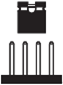 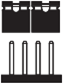 RésistanceCondensateurVaristance